INDICAÇÃO Nº 1254/2021Ementa: Reparo Via Pública - Bairro: Fonte MéciaSr. Presidente:	O vereador Thiago Samasso solicita que seja encaminhado a Excelentíssima Sra. Prefeita Municipal a seguinte indicação:Manutenção e reparos de erosão em via pública, sito à rua Pedro Pelegrini, de fronte à Chácara Santa Rosa nº 11 D, Bairro Fonte Mécia.	JUSTIFICATIVA: Conforme foto anexa enviada por moradores, estivemos no local e constatamos que a existência de erosão, capaz de ocasionar acidentes, sendo necessário reparo.Valinhos, 15 de junho de 2021.___________________THIAGO SAMASSOVereador – PSD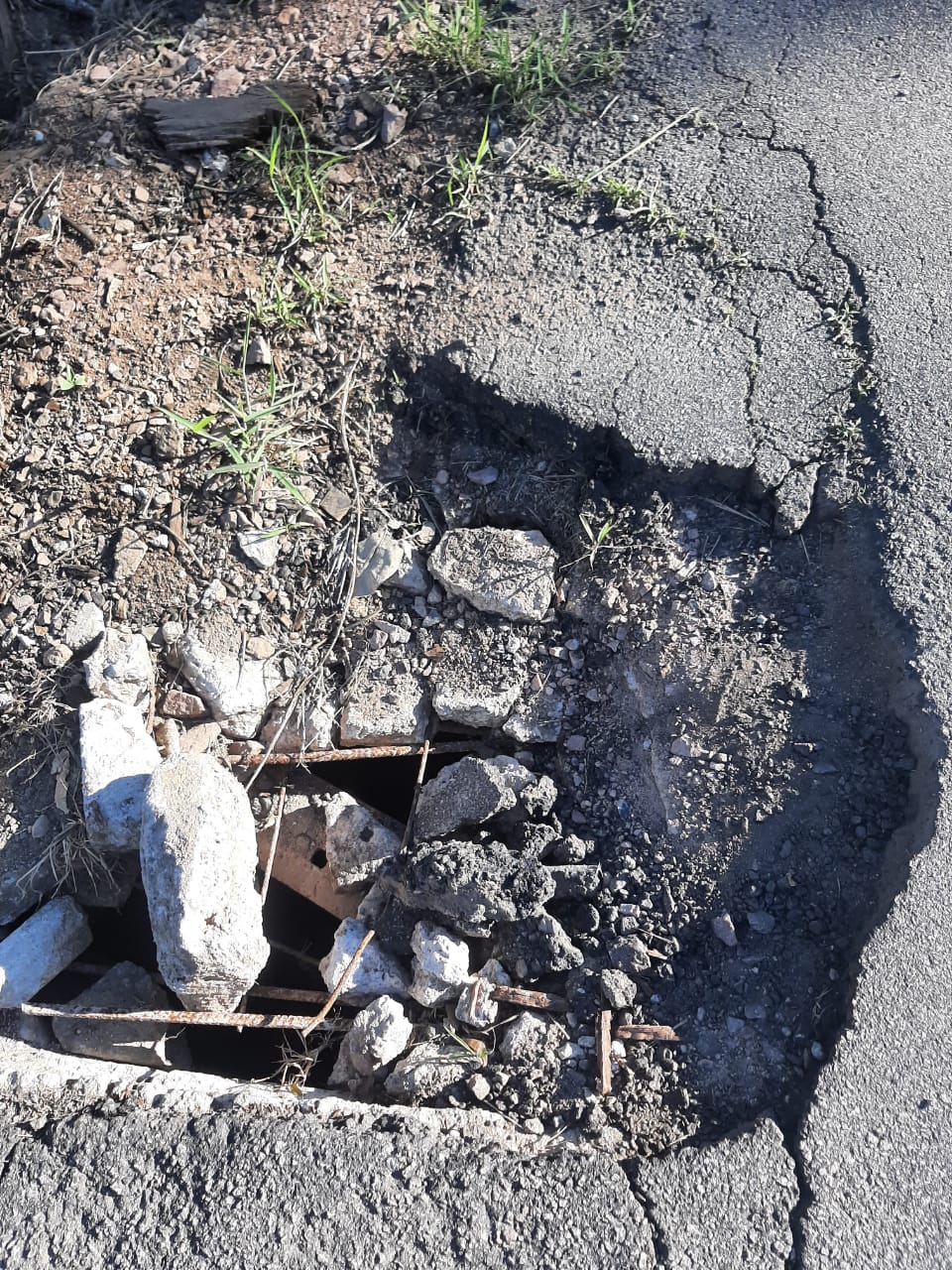 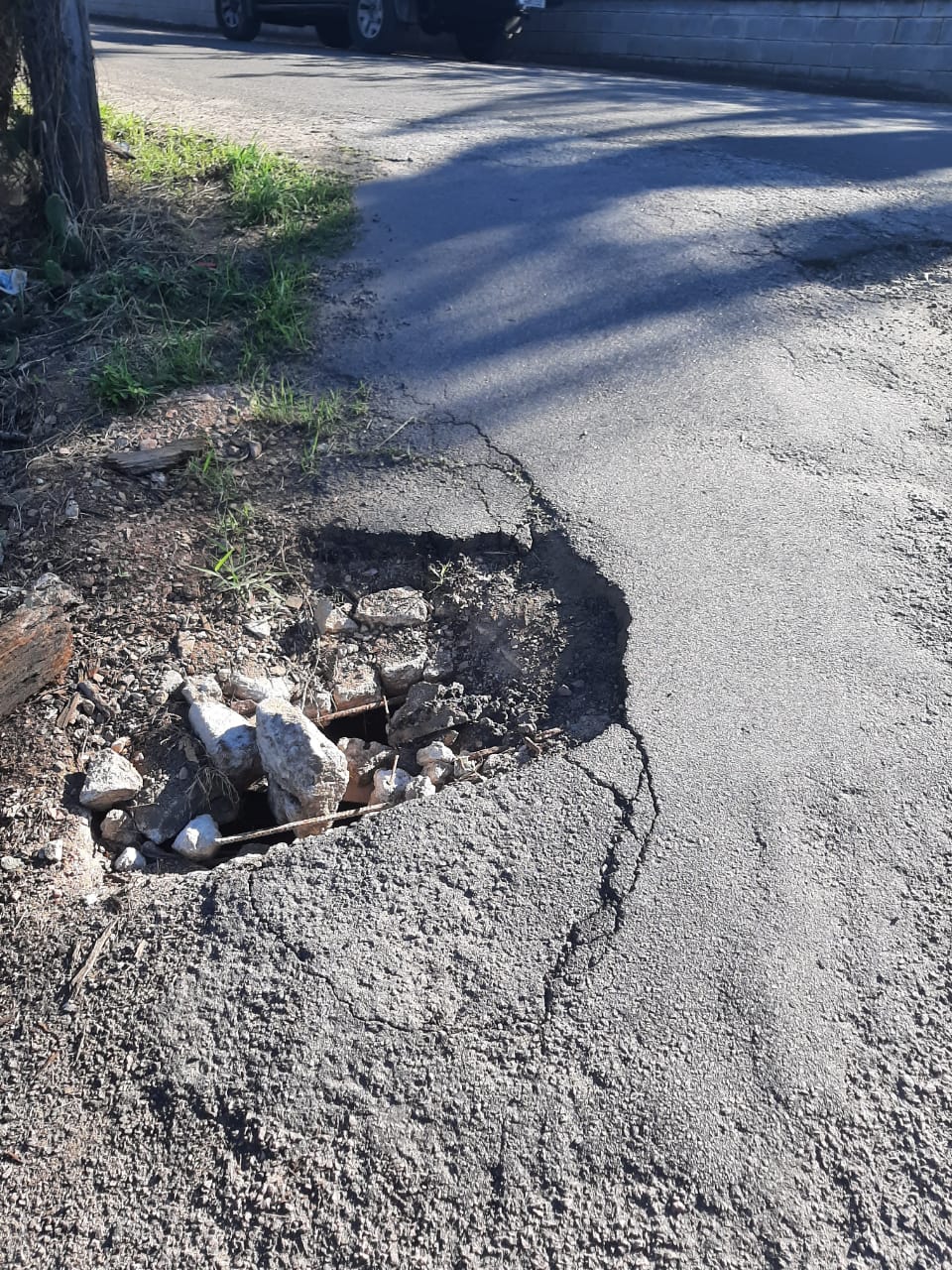 